Personal Information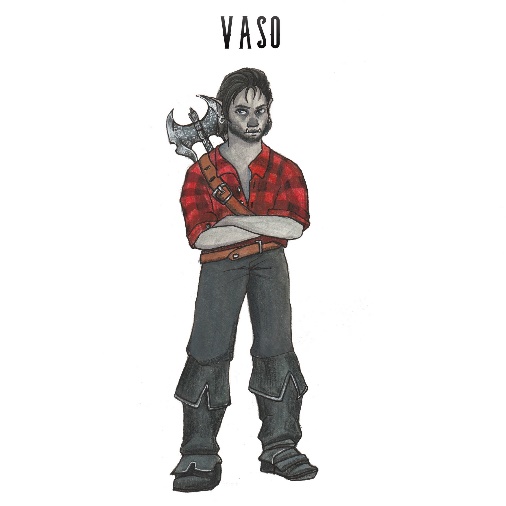 Name (Last Name, First):  Vasso ‘The Farmers Son’ Preferred Name: VAge: 17Ethnicity: Half OrcGender: MaleMarital Status: SingleTown/City of Birth: AmbertonTown/City of Citizenship: AmbertonEmployment History Have you ever been a member of “The Order of Light”? No	      	      		     If yes, provide clarification as to when you left the membership and for what reason?Previous Employer: Dad’s FarmProfession/Job Title: Farmers AssistantTown/City of Employment: AmbertonReason for Leaving: To use the gift of the light for the greater goodWhat applicable skills did you learn in this position that you feel will benefit you in your work as a Knight of the Order?I can chop wood, grow crop, raise livestock, cookWho may we contact to verify your employment, list any that would apply?My dadMembership ProfileWhat has drawn you toward joining the Order?  The place I was born and grew up in is not very accepting of me, so I am looking for a change.  Also, I was recommended when I fought the De-know-a in my town.When/how did you discover you have the Gift of the Light? (We may Role Play these sessions out)When the De-know-a showed up in my hometown, I saw the leader of the local Order fall, so I stepped up and was able to cast a shield to help fight off the enemy.What is your family Dynamic? Is your family proud of you for joining the Order?My father wanted me to stay home, to stay safe and run the family farmWhat do you most love? What do you most want to protect?My fatherWhat do you most fear?SpidersWhat do you most regret? What would you have done differently?The time I embarrassed myself in front of a pretty girl.  I wouldn’t have tripped and fallen right in front of her and her friends.As a child where did you like to go? What were your favorite places?I liked to stay at home.  Also, doing work around the farm is nice.  No one around to stare at my tall and skinny looksOutside of your work history, what other life experiences have given you skills that would make you a great Knight in the Order of Light?I was a farmer growing up.  Where do you see yourself in five years? 10 Years? In retirement?5 years- Traveling the world and on an adventure.10 years- I don’t knowWhat’s retirement?What are your biggest weaknesses?I’m self-conscious and shy.Do you have any friends or family members, whom we should contact to join the Order of the Light?Not that I know of.  I’m an only child.  My father is a farmer and my mother left us when I was an infant.